Проект по социально – коммуникативному воспитанию«Дружные ладошки»Тип: познавательно- практико- ориентированный.Возраст: младшая группа (3-4лет)Срок: долгосрочный -  15.01 – 15.02.2018г. Участники: дети, воспитатели, родители.   Проблема: Большинство детей уже в 3-4 года отличают «хорошие» поступки от «плохих». Однако это не всегда соответствует правилам их поведения. Наблюдения за детьми нашей группы показали, что они не всегда могут играть дружно друг с другом длительное время, ссорятся, выясняют отношения, не желают считаться с мнением или желанием другого, жалуются педагогу.  т. е. не умеют просто находиться рядом. Эта проблема и определила тему проекта – «Дружные ладошки».  А от того как складываются отношения детей в группе сверстников, зависит его последующий путь его личностного и социального развития. Проект направлен на развитие нравственных качеств детей через партнерское взаимодействие с взрослыми и сверстниками в продуктивной и игровой деятельности.   Цель: способствовать созданию условий для формирования положительного и доброжелательного отношения между сверстниками. Формировать представления об элементарных нормах общения между сверстниками.   Задачи:- формировать представления детей о дружбе между людьми;- расширять и систематизировать знания о культуре поведения и взаимоотношениях между людьми;- учить согласовывать собственное поведение с поведением других детей;- развивать умение сопереживать другим людям;- воспитывать взаимоотношения доброжелательности и уважения друг к другуЭтапы реализации проекта Подготовительный этапПостановка целей, определение актуальности и значимости проекта.Подбор методической литературы для реализации проекта (журналы, статьи, Интернет ресурсы и т.п.).Изучить имеющиеся условия для реализации проекта;Подбор и систематизация наглядного и дидактического материала: игр, упражнений, детской художественной литературы, видеотеки мультфильмов о дружбе;Разработка бесед, занятий, музыкально - литературного развлечения «О верной дружбе и друзьях»Разработка плана по реализации проекта; Разработка конспектов игровых занятий, развлечения, плана совместной  деятельности;Работа с родителями: порекомендовать чтение произведений о дружбе, выучить пословицы и поговорки о дружбе. Практический этапМероприятия по реализации проектаТематические беседы с детьми с использованием наглядного материала по теме «Дружба»; - «О дружбе и друзьях»- «Как играть и не ссориться»,- «Мирись, мирись, больше не дерись»  - «Играем вместе»    Цель: Формировать представление о дружбе, друзьях. Учить детей выходить из конфликтных ситуаций, укреплять дружеские взаимоотношения. Формировать умение различать и называть действия взрослых, направленные на заботу о детях. Воспитывать доброжелательное отношение к товарищу, желание помочь. Формировать умение играть сообща, делиться игрушками.  - «Почему не нужно ссориться?» -«Мои друзья»   Цель: Формировать элементарные представления о нравственном поведении по отношению друг к другу (не ссориться, не дразниться). воспитывать доброжелательное отношение к сверстникам и взрослым; расширять представление о дружбе; развивать эмоциональную отзывчивость.
  Чтение художественной литературы и рассматривание иллюстраций с русскими народными сказками по теме «Дружба»;      Рассказывание сказки «Как лисичка с бычком поссорились», «Как лисичка бычка обидела», «Упрямые козы», «Мышь и воробей», «Два жадных медвежонка», «Как собака друга искала». Н.Павлова «Мышонок заблудился» рассказ К. Ушинский “Петушок с семьей” Игровая ситуация по стихотворению В. Маяковского «Что такое «хорошо» и что такое «плохо?» Показ кукольного театра сказки «Заюшкина избушка». Инсценировка сказки «Как колобок искал себе друзей» Просмотр мультфильма и прослушивание песни «Улыбка» из мультфильма "Крошка Енот",  «Мешок яблок», Дидактические игры: «Добрые и вежливые слова», «Передай своё настроение», «Угадай настроение», «Скажи, кто твой друг?» (узнать друга по описанию), «Да - нет», «Дорисуй рисунок». 	Проблемная ситуация «Как порадовать друг друга?», «Если будешь драться» Развивать умение в сложных ситуациях договариваться друг с другомИгровая ситуация «Друг заболел» воспитатель, дети составление письмо другу (заболевшему ребенку), Игровое упражнение «Умеешь ли ты мириться?»        Коммуникативные игры: «Добрые дела», «Мешок плохих поступков», «Ласковы имена», «Пирамида дружбы».
Пословицы и поговорки о дружбе. 
    Заучивание стихотворений о дружбе. 
Пальчиковые игры: «В гости к пальчику большому», «Апельсин», «Сороконожки», «Дружные пальчики», «Дружат в нашей группе».  Подвижные игры: «Котята и щенята», «Найди себе пару», «Лавата», «Подтолкни шарик», «Теремок». Сюжетно – ролевые игры: «Семья», «В кафе», «Детский сад».  
Мирилки – которые помогают детям помириться.  Слушание и пение песен о дружбе «Улыбка», «Настоящий друг», «Весёлые друзья», «Всё мы делим пополам», «Вместе весело шагать», «Песенка друзей», «Ты да я, да мы с тобой» Этюд «Скажи хорошее о друге», «Дружба начинается с улыбки», «К нам гости пришли»Консультации для родителей: «Дружба крепкая», «Дружеские отношения взрослых и детей в семье – основа воспитания положительных черт характера ребенка». 
 Заключительный этап: Создание альбома «Правила дружбы»
Проведение музыкально - литературного развлечения «О верной дружбе и друзьях»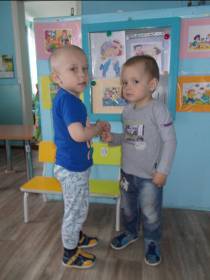 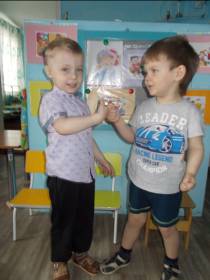 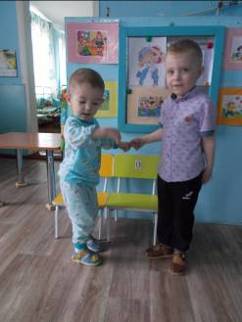 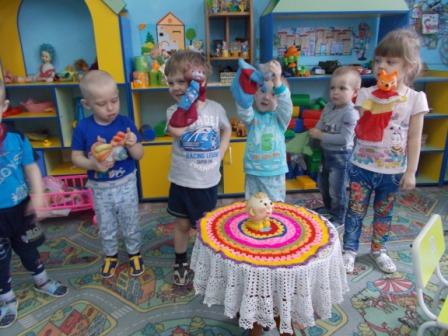 